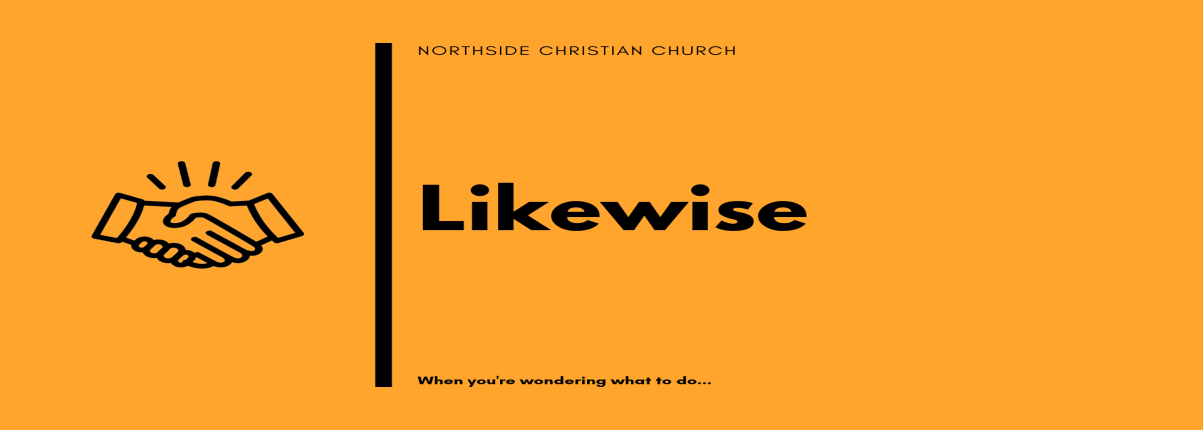 IntroductionThere is a tension that comes with the Christian faith. That tension centers is between faith and action. Scripture is clear that Jesus has done the work for our salvation-at the same time we know that a response is required. This is a series about what to do.Discussion QuestionsCan you tell me how doing something demonstrates what you believe? Give some examples Read Luke 10:25-37  What are the questions that the expert asks Jesus? Why do you think the expert doesn’t ask “how” to love his neighbor? Do you generally know what love would require you to do in various relationships?Jesus turns the question from “who is my neighbor?”-to this is what a good neighbor looks like. Why does he not identify who the neighbor is? Jesus makes the Samaritan the hero of the story-which would have shocked the audience. If Jesus told the story today, who do you think he might use that would shock some of us?Why do you think Jesus answers the question of “what must I do to be saved?” differently each time he’s asked it? Should that confuse us on how to be saved? If “doing” something isn’t what saves you-then do we “have to” do things-if so what?Read James 2:14-26  How do faith and works “work” together?What are some obstacles that we face when we try to be a good neighbor to someone? How hard is that first step for you?Jesus ends the encounter by saying – “Go and do likewise.” What do you think likewise looks like for you?Shaping Your Mind - …go and do likewise.       Luke 10:37Moving Forward - “…love is never stationary. In the end, love doesn’t just keep thinking about it or keep planning for it. Simply put: love does.”  Bob Goff, Love Does